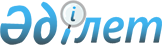 О внесении изменений в решение Ескельдинского районного маслихата от 19 декабря 2014 года № 47-254 "О бюджете Ескельдинского района на 2015-2017 годы"
					
			Утративший силу
			
			
		
					Решение Ескельдинского районного маслихата Алматинской области от 06 ноября 2015 года № 58-316. Зарегистрировано Департаментом юстиции Алматинской области 18 ноября 2015 года № 3564. Утратило силу решением Ескельдинского районного маслихата Алматинской области от 23 мая 2016 года № 4-21      Сноска. Утратило силу решением Ескельдинского районного маслихата Алматинской области от 23.05.2016 № 4-21.

      В соответствии с пунктом 4 статьи 106 Бюджетного кодекса Республики Казахстан от 4 декабря 2008 года, подпунктом 1) пункта 1 статьи 6 Закона Республики Казахстан от 23 января 2001 года "О местном государственном управлении и самоуправлении в Республике Казахстан", Ескельдинский районный маслихат РЕШИЛ:

      1. Внести в решение Ескельдинского районного маслихата от 19 декабря 2014 года № 47-254 "О бюджете Ескельдинского района на 2015-2017 годы" (зарегистрированного в Реестре государственной регистрации нормативных правовых актов от 29 декабря 2014 года № 2983, опубликованного в районной газете "Жетысу шугыласы" от 30 января 2015 года № 5), в решение Ескельдинского районного маслихата от 9 февраля 2015 года № 48-258 "О внесении изменений в решение Ескельдинского районного маслихата от 19 декабря 2014 года № 47-254 "О бюджете Ескельдинского района на 2015-2017 годы" (зарегистрированного в Реестре государственной регистрации нормативных правовых актов 17 февраля 2015 года № 3057, опубликованного в районной газете "Жетысу шугыласы" от 20 марта 2015 года № 12-13), в решение Ескельдинского районного маслихата от 27 мая 2015 года № 52-283 "О внесении изменений в решение Ескельдинского районного маслихата от 19 декабря 2014 года № 47-254 "О бюджете Ескельдинского района на 2015-2017 годы" (зарегистрированного в Реестре государственной регистрации нормативных правовых актов 10 июня 2015 года № 3210, опубликованного в районной газете "Жетысу шугыласы" от 26 июня 2015 года №26), в решение Ескельдинского районного маслихата от 7 сентября 2015 года № 56-307 "О внесении изменений в решение Ескельдинского районного маслихата от 19 декабря 2014 года № 47-254 "О бюджете Ескельдинского района на 2015-2017 годы" (зарегистрированного в Реестре государственной регистрации нормативных правовых актов 15 сентября 2015 года № 3417, опубликованного в районной газете "Жетысу шугыласы" от 9 октября 2015 года № 41), следующие изменения:

      пункт 1 указанного решения изложить в новой редакции:

      "1. Утвердить районный бюджет на 2015-2017 годы согласно приложениям 1, 2 и 3 соответственно, в том числе на 2015 год в следующих объемах: 

      1) доходы 4573926 тысяч тенге, в том числе:

      налоговые поступления 196642 тысяч тенге;

      неналоговые поступления 33001 тысяч тенге;

      поступления от продажи основного капитала 14102 тысяч тенге;

      поступления трансфертов 4330181 тысяч тенге, в том числе: 

      целевые текущие трансферты 1325655 тысяч тенге;

      целевые трансферты на развитие 574372 тысяч тенге;

      субвенции 2430154 тысяч тенге;

      2) затраты 4694041 тысяч тенге;

      3) чистое бюджетное кредитование 80929 тысяч тенге, в том числе: 

      бюджетные кредиты 104055 тысяч тенге;

      погашение бюджетных кредитов 23126 тысяч тенге;

      4) сальдо по операциям с финансовыми активами 4000 тенге;

      5) дефицит (профицит) бюджета (-) 205044 тысяч тенге;

      6) финансирование дефицита (использование профицита) бюджета 

      205044 тысяч тенге.".

      2. Приложение 1 к указанному решению изложить в новой редакции согласно приложению 1 к настоящему решению.

      3. Контроль за исполнением данного решения возложить на постоянную комиссию районного маслихата "По вопросам экономики, финансам, бюджету и соблюдения законности". 

      4. Возложить на руководителя государственного учреждения "Отдела экономики и бюджетного планирования Ескельдинского района" (по согласованию Алимбаев С. М.) опубликование настоящего решения после государственной регистрации в органах юстиции в официальных и периодических печатных изданиях, а также на интернет-ресурсе, определяемом Правительством Республики Казахстан, и на интернет-ресурсе районного маслихата.

      5. Настоящее решение вводится в действие с 1 января 2015 года.

 Бюджет Ескельдинского района на 2015 год
					© 2012. РГП на ПХВ «Институт законодательства и правовой информации Республики Казахстан» Министерства юстиции Республики Казахстан
				
      Председатель сессии,

      секретарь Ескельдинского

      районного маслихата

К. Тастанбаев
Приложение 1 к решению Ескельдинского районного маслихата от 6 ноября 2015 года № 58-316 "О внесении изменений в решение Ескельдинского районного маслихата от 19 декабря 2014 года №47-254 "О бюджете Ескельдинского района на 2015-2017 годы"Приложение 1 утвержденное решением Ескельдинского районного маслихата от 19 декабря 2014 года № 47-254 "О бюджете Ескельдинского района на 2015-2017 годы"Категория

Категория

Категория

Категория

Сумма (тысяч тенге)

Класс

Класс

Класс

Сумма (тысяч тенге)

Подкласс

Подкласс

Сумма (тысяч тенге)

Наименование

Сумма (тысяч тенге)

1

2

3

4

5

Доходы

4573926

1

Налоговые поступления

196642

01

Подоходный налог

34078

2

Индивидуальный подоходный налог

34078

04

Налоги на собственность

131050

1

Налоги на имущество

60710

3

Земельный налог

9540

4

Налог на транспортные средства

57700

5

Единый земельный налог

3100

1

05

Внутренние налоги на товары, работы и услуги

24586

2

Акцизы

1589

3

Поступления за использование природных и других ресурсов

6300

4

Сборы за ведение предпринимательской и профессиональной деятельности

16596

5

Налог на игорный бизнес

101

08

Обязательные платежи, взимаемые за совершение юридически значимых действий и (или) выдачу документов уполномоченными на то государственными органами или должностными лицами

6928

1

Государственная пошлина

6928

2

Неналоговые поступления

33001

01

Доходы от государственной собственности

1705

5

Доходы от аренды имущества, находящегося в государственной собственности

1705

06

Прочие неналоговые поступления

31296

1

Прочие неналоговые поступления

31296

3

Поступления от продажи основного капитала

14102

03

Продажа земли и нематериальных активов

14102

1

Продажа земли

13600

2

Продажа нематериальных активов

502

4

Поступления трансфертов 

4330181

02

Трансферты из вышестоящих органов государственного управления

4330181

2

Трансферты из областного бюджета

4330181

Функциональная группа

Функциональная группа

Функциональная группа

Функциональная группа

Функциональная группа

Сумма 

(тысяч 

тенге)

Функциональная подгруппа

Функциональная подгруппа

Функциональная подгруппа

Функциональная подгруппа

Сумма 

(тысяч 

тенге)

Администратор бюджетных программ

Администратор бюджетных программ

Администратор бюджетных программ

Сумма 

(тысяч 

тенге)

Программа

Программа

Сумма 

(тысяч 

тенге)

Наименование

Сумма 

(тысяч 

тенге)

1

2

3

4

5

6

Затраты

4694041

01

Государственные услуги общего характера

322361

1

Представительные, исполнительные и другие органы, выполняющие общие функции государственного управления

254068

112

Аппарат маслихата района (города областного значения)

13436

001

Услуги по обеспечению деятельности маслихата района (города областного значения)

13406

003

Капитальные расходы государственного органа

30

122

Аппарат акима района (города областного значения)

66553

001

Услуги по обеспечению деятельности акима района (города областного значения)

65053

003

Капитальные расходы государственного органа

1500

1

123

Аппарат акима района в городе, города районного значения, поселка, села, сельского округа

174079

001

Услуги по обеспечению деятельности акима района в городе, города районного значения, поселка, села, сельского округа

167461

022

Капитальные расходы государственного органа

6618

2

Финансовая деятельность

55633

452

Отдел финансов района (города областного значения)

55633

001

Услуги по реализации государственной политики в области исполнения бюджета и управления коммунальной собственностью района (города областного значения)

14572

003

Проведение оценки имущества в целях налогообложения

700

010

Приватизация, управление коммунальным имуществом, постприватизационная деятельность и регулирование споров, связанных с этим

45

018

Капитальные расходы государственного органа

40316

5

Планирование и статистическая деятельность

12660

453

Отдел экономики и бюджетного планирования района (города областного значения)

12660

001

Услуги по реализации государственной политики в области формирования и развития экономической политики, системы государственного планирования

12364

004

Капитальные расходы государственного органа

296

02

Оборона

88279

1

Военные нужды

1148

122

Аппарат акима района (города областного значения)

1148

005

Мероприятия в рамках исполнения всеобщей воинской обязанности

1148

2

Организация работы по чрезвычайным ситуациям

87131

122

Аппарат акима района (города областного значения)

87131

006

Предупреждение и ликвидация чрезвычайных ситуаций масштаба района (города областного значения)

87131

04

Образование

2612479

1

Дошкольное воспитание и обучение

186653

464

Отдел образования района (города областного значения)

186653

009

Обеспечение деятельности организаций дошкольного воспитания и обучения

67796

040

Реализация государственного образовательного заказа в дошкольных организациях образования

118857

2

Начальное, основное среднее и общее среднее образование

2074052

464

Отдел образования района (города областного значения)

2033068

003

Общеобразовательное обучение

2033068

465

Отдел физической культуры и спорта района (города областного значения)

40984

017

Дополнительное образование для детей и юношества по спорту

40984

9

Прочие услуги в области образования

351774

464

Отдел образования района (города областного значения)

341074

001

Услуги по реализации государственной политики на местном уровне в области образования 

14055

004

Информатизация системы образования в государственных учреждениях образования района (города областного значения)

12000

005

Приобретение и доставка учебников, учебно-методических комплексов для государственных учреждений образования района (города областного значения)

60753

015

Ежемесячная выплата денежных средств опекунам (попечителям) на содержание ребенка-сироты (детей-сирот), и ребенка (детей), оставшегося без попечения родителей

26008

019

Присуждение грантов государственным учреждениям образования района (города областного значения) за высокие показатели работы

17091

022

Выплата единовременных денежных средств казахстанским гражданам, усыновившим (удочерившим) ребенка (детей)-сироту и ребенка (детей), оставшегося без попечения родителей

150

067

Капитальные расходы подведомственных государственных учреждений и организаций

211017

467

Отдел строительства района (города областного значения)

10700

037

Строительство и реконструкция объектов образования

10700

06

Социальная помощь и социальное обеспечение

167191

2

Социальная помощь

138342

451

Отдел занятости и социальных программ района (города областного значения)

138342

002

Программа занятости

29023

004

Оказание социальной помощи на приобретение топлива специалистам здравоохранения, образования, социального обеспечения, культуры, спорта и ветеринарии в сельской местности в соответствии с законодательством Республики Казахстан

18661

005

Государственная адресная социальная помощь

2590

006

Оказание жилищной помощи

2853

007

Социальная помощь отдельным категориям нуждающихся граждан по решениям местных представительных органов

10560

010

Материальное обеспечение детей-инвалидов, воспитывающихся и обучающихся на дому

2008

014

Оказание социальной помощи нуждающимся гражданам на дому

20421

016

Государственные пособия на детей до 18 лет

11030

017

Обеспечение нуждающихся инвалидов обязательными гигиеническими средствами и предоставление услуг специалистами жестового языка, индивидуальными помощниками в соответствии с индивидуальной программой реабилитации инвалида

20473

052

Проведение мероприятий, посвященных семидесятилетию Победы в Великой Отечественной войне

20723

9

Прочие услуги в области социальной помощи и социального обеспечения

28849

451

Отдел занятости и социальных программ района (города областного значения)

28849

001

Услуги по реализации государственной политики на местном уровне в области обеспечения занятости и реализации социальных программ для населения

18835

011

Оплата услуг по зачислению, выплате и доставке пособий и других социальных выплат

978

021

Капитальные расходы государственного органа

5762

050

Реализация Плана мероприятий по обеспечению прав и улучшению качества жизни инвалидов

3274

07

Жилищно-коммунальное хозяйство

983557

1

Жилищное хозяйство

82257

463

Отдел земельных отношений района (города областного значения)

495

016

Изъятие земельных участков для государственных нужд

495

467

Отдел строительства района (города областного значения)

57891

003

Проектирование и (или) строительство, реконструкция жилья коммунального жилищного фонда

42966

004

Проектирование, развитие и (или) обустройство инженерно-коммуникационной инфраструктуры

14925

487

Отдел жилищно-коммунального хозяйства и жилищной инспекции района (города областного значения)

23871

001

Услуги по реализации государственной политики на местном уровне в области жилищно-коммунального хозяйства и жилищного фонда

7178

003

Капитальные расходы государственного органа

350

006

Обеспечение жильем отдельных категорий граждан

12582

 

032

Капитальные расходы подведомственных государственных учреждений и организаций

840

041

Ремонт и благоустройство объектов в рамках развития городов и сельских населенных пунктов по Дорожной карте занятости 2020

2921

2

Коммунальное хозяйство

739565

487

Отдел жилищно-коммунального хозяйства и жилищной инспекции района (города областного значения)

739565

016

Функционирование системы водоснабжения и водоотведения

221562

028

Развитие коммунального хозяйства

261614

029

Развитие системы водоснабжения и водоотведения 

256389

3

Благоустройство населенных пунктов

161735

123

Аппарат акима района в городе, города районного значения, поселка, села, сельского округа

7811

008

Освещение улиц населенных пунктов

7044

011

Благоустройство и озеленение населенных пунктов

767

07

487

Отдел жилищно-коммунального хозяйства и жилищной инспекции района (города областного значения)

153924

017

Обеспечение санитарии населенных пунктов

5826

025

Освещение улиц в населенных пунктах

14253

030

Благоустройство и озеленение населенных пунктов

133845

08

Культура, спорт, туризм и информационное пространство

121144

1

Деятельность в области культуры

52906

455

Отдел культуры и развития языков района (города областного значения)

52906

003

Поддержка культурно-досуговой работы

52906

2

Спорт

10316

465

Отдел физической культуры и спорта района (города областного значения)

10316

001

Услуги по реализации государственной политики на местном уровне в сфере физической культуры и спорта

5053

006

Проведение спортивных соревнований на районном (города областного значения) уровне

526

007

Подготовка и участие членов сборных команд района (города областного значения) по различным видам спорта на областных спортивных соревнованиях

4737

3

Информационное пространство

36184

455

Отдел культуры и развития языков района (города областного значения)

34025

006

Функционирование районных (городских) библиотек

33121

007

Развитие государственного языка и других языков народа Казахстана

904

456

Отдел внутренней политики района (города областного значения)

2159

002

Услуги по проведению государственной информационной политики через газеты и журналы

2159

9

Прочие услуги по организации культуры, спорта, туризма и информационного пространства

21738

455

Отдел культуры и развития языков района (города областного значения)

5583

001

Услуги по реализации государственной политики на местном уровне в области развития языков и культуры

5283

010

Капитальные расходы государственного органа

300

456

Отдел внутренней политики района (города областного значения)

16155

001

Услуги по реализации государственной политики на местном уровне в области информации, укрепления государственности и формирования социального оптимизма граждан

15855

006

Капитальные расходы государственного органа

300

10

Сельское, водное, лесное, рыбное хозяйство, особо охраняемые природные территории, охрана окружающей среды и животного мира, земельные отношения

150937

1

Сельское хозяйство

63216

453

Отдел экономики и бюджетного планирования района (города областного значения)

20729

099

Реализация мер по оказанию социальной поддержки специалистов

20729

462

Отдел сельского хозяйства района (города областного значения)

28972

001

Услуги по реализации государственной политики на местном уровне в сфере сельского хозяйства

28972

473

Отдел ветеринарии района (города областного значения)

13515

001

Услуги по реализации государственной политики на местном уровне в сфере ветеринарии

9388

003

Капитальные расходы государственного органа

92

006

Организация санитарного убоя больных животных

148

007

Организация отлова и уничтожения бродячих собак и кошек

1400

008

Возмещение владельцам стоимости изымаемых и уничтожаемых больных животных, продуктов и сырья животного происхождения

1000

009

Проведение ветеринарных мероприятий по энзоотическим болезням животных

968

010

Проведение мероприятий по идентификации сельскохозяйственных животных

519

6

Земельные отношения

7819

463

Отдел земельных отношений района (города областного значения)

7819

001

Услуги по реализации государственной политики в области регулирования земельных отношений на территории района (города областного значения)

7519

007

Капитальные расходы государственного органа

300

9

Прочие услуги в области сельского, водного, лесного, рыбного хозяйства, охраны окружающей среды и земельных отношений

79902

473

Отдел ветеринарии района (города областного значения)

79902

011

Проведение противоэпизоотических мероприятий

79902

11

Промышленность, архитектурная, градостроительная и строительная деятельность

16658

2

Архитектурная, градостроительная и строительная деятельность

16658

467

Отдел строительства района (города областного значения)

8520

001

Услуги по реализации государственной политики на местном уровне в области строительства

7920

017

Капитальные расходы государственного органа

600

468

Отдел архитектуры и градостроительства района (города областного значения)

8138

001

Услуги по реализации государственной политики в области архитектуры и градостроительства на местном уровне 

7212

004

Капитальные расходы государственного органа

926

12

Транспорт и коммуникации

97338

1

Автомобильный транспорт

92181

1

485

Отдел пассажирского транспорта и автомобильных дорог района (города областного значения)

92181

023

Обеспечение функционирования автомобильных дорог

3000

045

Капитальный и средний ремонт автомобильных дорог районного значения и улиц населенных пунктов

89181

9

Прочие услуги в сфере транспорта и коммуникаций

5157

485

Отдел пассажирского транспорта и автомобильных дорог района (города областного значения)

5157

001

Услуги по реализации государственной политики на местном уровне в области пассажирского транспорта и автомобильных дорог 

4907

003

Капитальные расходы государственного органа

250

Прочие

51058

3

Поддержка предпринимательской деятельности и защита конкуренции

4851

469

Отдел предпринимательства района (города областного значения)

4851

001

Услуги по реализации государственной политики на местном уровне в области развития предпринимательства 

4851

9

Прочие

46207

123

Аппарат акима района в городе, города районного значения, поселка, села, сельского округа

44350

040

Реализация мер по содействию экономическому развитию регионов в рамках Программы "Развитие регионов" 

44350

452

Отдел финансов района (города областного значения)

1857

012

Резерв местного исполнительного органа района (города областного значения) 

1857

14

Обслуживание долга

37

1

Обслуживание долга

37

452

Отдел финансов района (города областного значения)

37

013

Обслуживание долга местных исполнительных органов по выплате вознаграждений и иных платежей по займам из областного бюджета

37

15

Трансферты

83002

1

Трансферты

83002

452

Отдел финансов района (города областного значения)

83002

006

Возврат неиспользованных (недоиспользованных) целевых трансфертов

82982

016

Возврат, использованных не по целевому назначению целевых трансфертов

20

Функциональная группа

Функциональная группа

Функциональная группа

Функциональная группа

Функциональная группа

Сумма (тысяч тенге)

Функциональная подгруппа

Функциональная подгруппа

Функциональная подгруппа

Функциональная подгруппа

Сумма (тысяч тенге)

Администратор бюджетных программ

Администратор бюджетных программ

Администратор бюджетных программ

Сумма (тысяч тенге)

Программа

Программа

Сумма (тысяч тенге)

Наименование

Сумма (тысяч тенге)

ІІІ. Чистое бюджетное кредитование

80929

Бюджетные кредиты

104055

10

Сельское, водное, лесное, рыбное хозяйство, особо охраняемые природные территории, охрана окружающей среды и животного мира, земельные отношения

104055

1

Сельское хозяйство

104055

453

Отдел экономики и бюджетного планирования района (города областного значения)

104055

006

Бюджетные кредиты для реализации мер социальной поддержки специалистов

104055

 

Категория

Категория

Категория

Категория

Сумма (тысяч тенге)

Класс

Класс

Класс

Сумма (тысяч тенге)

Подкласс

Подкласс

Сумма (тысяч тенге)

Наименование

Сумма (тысяч тенге)

5

Погашение бюджетных кредитов

23126

01

Погашение бюджетных кредитов

23126

1

Погашение бюджетных кредитов, выданных из государственного бюджета

23126

Функциональная группа

Функциональная группа

Функциональная группа

Функциональная группа

Функциональная группа

Сумма (тысяч тенге)

Функциональная подгруппа

Функциональная подгруппа

Функциональная подгруппа

Функциональная подгруппа

Сумма (тысяч тенге)

Администратор бюджетных программ

Администратор бюджетных программ

Администратор бюджетных программ

Сумма (тысяч тенге)

Программа

Программа

Сумма (тысяч тенге)

Наименование

Сумма (тысяч тенге)

IV. Сальдо по операциям с финансовыми активами

4000

Приобретение финансовых активов

4000

13

Прочие

4000

9

Прочие

4000

456

Отдел внутренней политики района (города областного значения)

4000

065

Формирование или увеличение уставного капитала юридических лиц

4000

Категория

Категория

Категория

Категория

Сумма (тысяч тенге)

Класс

Класс

Класс

Сумма (тысяч тенге)

Подкласс

Подкласс

Сумма (тысяч тенге)

Наименование

Сумма (тысяч тенге)

V. Дефицит (профицит) бюджета

-205044

VI. Финансирование дефицита(использование профицита) бюджета

205044

7

Поступления займов

104055

01

Внутренние государственные займы

104055

2

Договоры займа

104055

8

Используемые остатки бюджетных средств

124115

01

Остатки бюджетных средств

124115

1

Свободные остатки бюджетных средств

124115

Функциональная группа

Функциональная группа

Функциональная группа

Функциональная группа

Функциональная группа

Сумма (тысяч тенге)

Функциональная подгруппа

Функциональная подгруппа

Функциональная подгруппа

Функциональная подгруппа

Сумма (тысяч тенге)

Администратор бюджетных программ

Администратор бюджетных программ

Администратор бюджетных программ

Сумма (тысяч тенге)

Программа

Программа

Сумма (тысяч тенге)

Наименование

Сумма (тысяч тенге)

Погашение займов

23126

16

Погашение займов

23126

1

Погашение займов

23126

452

Отдел финансов района (города областного значения)

23126

008

Погашение долга местного исполнительного органа перед вышестоящим бюджетом

23126

